Bruce G. Colburn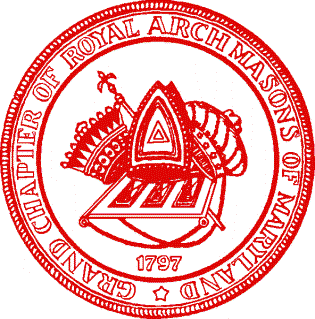 637 Wherry Ct.Millersville, Md. 21108443-618-5930 (cell)mdghp2020@gmail.comGrand Chapter of MarylandMay 13, 2020Companions,As you may have already heard, the RWGM of Maryland has issued an extended edict cancelling all Masonic activities until further notice.  After discussion with the Grand Master, in keeping within the spirit of his edict, the following dispensation is allowed.Installations of officers who were duly elected and qualified (either by proficiency or dispensation) may be installed in a Zoom (or other group meeting software) as per public installation guidelines.  Any elections that were not held before the current restrictions applied, may not be held in a public manner, as these are activities to be held within a Chapter meeting.As all current officers are to hold office until their successor is duly elected and installed, they will hold office until such time.  At such time, newly elected High Priests will be installed in their Chapters prior to being Anointed, Consecrated and Set Apart to the Order of High Priesthood.  They will be required to attend the CAHP meeting as candidates at the April 24, 2021 meeting.Any Chapter wishing to hold a Zoom meeting, if you need assistance in setting that up, contact me and I will use my subscription to set one up.Please stay safe, and may your family and loved ones be well.Fraternally,Bruce G. ColburnMost Excellent Grand High Priest of Royal Arch Masons of Maryland